СОВЕТ   ДЕПУТАТОВМУНИЦИПАЛЬНОГО ОБРАЗОВАНИЯ«ВОТКИНСКИЙ РАЙОН»«ВОТКА ЁРОС»МУНИЦИПАЛ КЫЛДЫТЭТЫСЬ ДЕПУТАТЪЁСЛЭН КЕНЕШСЫР Е Ш Е Н И Е«03» июля 2020  года                                                                                                 № 296г. ВоткинскО внесении изменений в решение Совета депутатов муниципального образования «Воткинский район» от 27.10.2016 года № 10 «Об избрании членов постоянной комиссии по экономике»Руководствуясь статьей 23 Устава муниципального образования «Воткинский район», Регламентом Совета депутатов муниципального образования «Воткинский район», письмом территориальной избирательной комиссии Воткинского района от 28.05.2020 №177, Совет депутатов муниципального образования  «Воткинский район» решает:1. Внести в решение Совета депутатов муниципального образования «Воткинский район» от 27.10.2016 года № 10 «Об избрании членов  постоянной комиссии по экономике» следующие изменения:1.1. Вывести из состава постоянной комиссии по  экономике:- Пьянкова Алексея Сергеевича - депутата Совета депутатов муниципального образования «Воткинский район»; 1.2. Ввести в состав постоянной комиссии по экономике:- Краснова Геннадия Алексеевича – депутата  Совета депутатов муниципального образования «Воткинский район»; 3. Решение вступает  в силу со дня его принятия и подлежит размещению на официальном сайте  муниципального образования «Воткинский район» и   «Вестник правовых актов муниципального образования «Воткинский район».  Председатель Совета депутатовмуниципального образования«Воткинский район»							М.А. Назаровг. Воткинск« 03  » июля  2020 года№ 296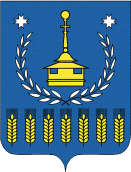 